ШУÖМП О С Т А Н О В Л Е Н И Еот  13 ноября  .                                                                   №  62Республика Коми,  Ижемский  район, с.ИжмаОб определении статуса гарантирующей организации для централизованной системы холодного водоснабжения и водоотведения и установления границ зон деятельностиВ соответствии с Федеральным законом от 07 декабря 2011 № 416-ФЗ  «О водоснабжении и водоотведении», Федеральным законом от 06 октября 2003 № 131-ФЗ «Об общих принципах организации местного самоуправления в Российской Федерации» и соглашении между муниципальным районом «Ижемский» и сельским поселением «Ижма» о передаче осуществления части своих полномочий,администрация  сельского  поселения   «Ижма»ПОСТАНОВЛЯЕТ:1. Наделить статусом гарантирующей организации для централизованной системы холодного водоснабжения и водоотведения Ижемский филиал ОАО «Коми тепловая компания».2. Установить границы зоны деятельности Ижемского филиала ОАО «Коми тепловая компания»  в соответствии с границами сельского поселения «Ижма».  3. Руководителю Ижемского филиала ОАО «Коми тепловая компания» в своей деятельности руководствоваться Федеральным законом от 07 декабря 2011 № 416-ФЗ  «О водоснабжении и водоотведении».4.  Контроль за исполнением настоящего постановления возложить на главу сельского поселения «Ижма» Истомина И.Н. 5. Настоящее постановление вступает в силу со дня подписания и  подлежит  официальному обнародованию. Заместитель руководителя администрациисельского поселения «Ижма»                                                       П.М.Ануфриева	«Изьва» сикт  овмöдчöминса           администрация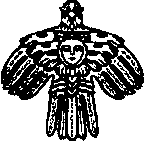 	   Администрация      сельского поселения                  «Ижма»